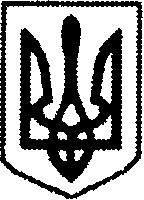 ЧЕРНІВЕЦЬКА МІСЬКА РАДАУПРАВЛІННЯ ОСВІТИЧЕРНІВЕЦЬКОЇ МІСЬКОЇ РАДИЧЕРНІВЕЦЬКА ГІМНАЗІЯ № 19___________________________________________. Чернівці, І.Підкови, 9, тел. 56-03-73,E-mail:cvznz-37@meta.ua. Код ЄДРПОУ № 21431365від 04.09.2023                                                                                          №НаказПро дотримання чинного законодавства щодо благодійних внесків в Чернівецькій гімназії №19Відповідно до Законів України "Про освіту" , «Про дошкільну освіту», «Про повну загальну середню освіту», «Про позашкільну освіту", Закону України "Про благодійну діяльність та благодійні організації", Закону України "Про доступ до публічної інформації", Порядку отримання благодійних (добровільних) внесків і пожертв від юридичних та фізичних осіб бюджетними установами та закладами освіти, охорони здоров'я, соціального захисту, культури, науки, спорту та фізичного виховання для потреб їх фінансування, затвердженого постановою Кабінету Міністрів України від 04 серпня 2000 року № 1222 (зі змінами), керуючись Положенням про управління освіти Чернівецької міської ради, затвердженим рішенням 85 сесії VII скликання Чернівецької міської ради від 18.11.2020 №2464,наказом управління освіти від 31.08.2023 №202  «Про дотримання чинного законодавства щодо благодійних внесків в закладах освіти ЧМТГ» з метою дотримання норм чинного законодавства щодо благодійних внесків в закладах освіти та запобіганню збору коштів з батьків учнів та вихованців закладів освіти громади, забезпечення прозорості та інформаційної відкритості закладів освіти.  Наказую:1.Класним керівникам :
        1.1 Забезпечувати співпрацю з батьківськими колективами на основі добровільності, колегіальності, толерантності, організаційної самостійності в межах повноважень.        1.2 Не допускати примусовий збір коштів з батьків та учнів/вихованців закладів освіти громади для придбавання засобів гігієни, антисептичних та дезінфікуючих засобів тощо.      1.3 Не допускати примусового стягнення коштів з батьків у вигляді благодійних внесків на утримання закладу освіти.2.Вчителям предметникам:       2.1Не допускати примусовий збір коштів з батьків та учнів/вихованців закладів освіти громади для придбавання підручників, посібників, зошитів з друкованою основою.      2.2 Не дозволяти функціонування у гімназії платних груп подовженого дня, репетиторства та інших видів надання платних освітніх послуг, що не відповідають вимогам Переліку платних послуг, які можуть надаватися закладами освіти, іншими установами та закладами системи освіти, що належать до державної і комунальної форми власності, затвердженого Постановою Кабінету Міністрів України від 27.08.2010 р. № 796.3.Заступнику директора з НВР –Басарабі О.В.     3.1 Забезпечувати розміщення на сайті та в загальнодоступних місцях у закладі інформації про надходження та використання благодійних та бюджетних коштів на утримання та розвиток матеріально-технічної бази закладу (до 10 числа наступного місяця після закінчення кожного кварталу).4.Секретарю школи Шорі М.Д.4.1 Ознайомити з цим наказом персонально під підпис до 11.09.2023.5.Контроль за виконання цього наказу залишаю за собою.З наказом ознайомлені:______    Марія ШОРА                           ______ Анжела ОЛЕСЬ              ______   Олена ОЛЯНИЧ                    ______ Галина СІРМАН______   Олеся ПРИУТЕСКУ             ______ Марія БАТРИНЧУК______   Ганна СКРИПСЬКА                 ______ Ірина БОЛТАК______   Світлана АНДРІЙЧУК          ______ Діана БУЧКОВСЬКА______   Оксана БАСАРАБА               ______ Марина ВЕЛИЧКО______   Ольга БРИЛЯКОВА               ______ Антоніна ГРИЩУК______   Зінаїда ГОЛОВАТЮК            ______ Юстина ДУБІЩАК______   Іван СОЛОНИНКО                 ______ Анастасія ДУПЛЕЙ______   Наталія ЄЛЕНЮК                   ______  Вероніка ЮРКОВСЬКА______   Олена БОДНАРЮК                ________Олексій ІВАСЮК   ______   Яна МИРОШНИЧЕНКО        ______ Оксана КАТРИНЕЦЬ______   Ольга ЛУЧИК                          ______   Ольга ГОРДЕЙ                        ______   Любов ІСОПЕНКО                  ______ Лариса КРАЙНІЧУК______   Лариса ГАСЮК                        ______ Інна ЛАБЛЮК______   Інна ПЕТРІНЕЦЬ                     ______ Юлія ЛАСКІВСЬКА______   Галина БУРЕГА                      ______   Ірина КОВАЛЮК                          ______   Алла СЕРДУЛЕЦЬ                  ______  Мар'яна МІНЧУНА______   Ольга ПАНАЕТОВА               ______  Наталя ЧЕЗГАНОВА______   Оксана ЯЩУК                         ______  Олена ЧЕСНОКОВА______   Оксана ВАТРУЩАК               ______  Олеся ШПЕТКО______   Наталія ШЕВЧУК                       ______   Антоніна ВЕРЕЩИНСЬКА           Директор гімназії                                                    Любов ОРОБЕЦЬ